Moodle page 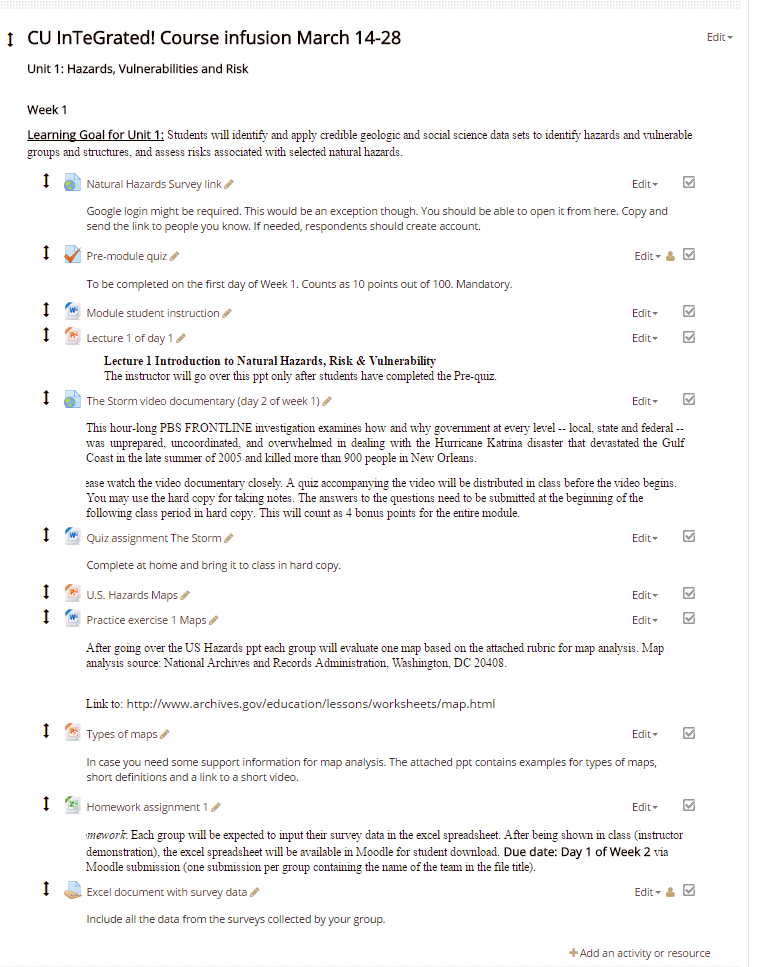 